СОВЕТ  ДЕПУТАТОВ ДОБРИНСКОГО МУНИЦИПАЛЬНОГО РАЙОНАЛипецкой области50-я сессия VI-го созываРЕШЕНИЕ30.07.2020г.                                   п.Добринка	                                   №354-рсО внесении изменений в прогнозный план (программу) приватизации муниципального имущества Добринского муниципального района на 2020 годРассмотрев обращение администрации Добринского муниципального района о внесении изменений в прогнозный план (программу) приватизации муниципального имущества Добринского муниципального района на 2020 год, в соответствии с Федеральным Законом от 21.12.2001 №178-ФЗ «О приватизации государственного и муниципального имущества», Положением «О порядке планирования приватизации муниципального имущества Добринского муниципального района Липецкой области и принятия решения об условиях его приватизации», принятого решением Совета депутатов Добринского муниципального района от 14.03.2012 №386-рс, руководствуясь ст.27 Устава Добринского муниципального района, учитывая решение постоянной комиссии по экономике, бюджету, муниципальной собственности и социальным вопросам, Совет депутатов Добринского муниципального районаРЕШИЛ:1.Внести изменения в прогнозный план (программу) приватизации муниципального имущества Добринского муниципального района на 2020 год согласно приложению.2.Направить указанный нормативный правовой акт главе Добринского муниципального района для подписания и официального опубликования.3.Настоящее решение вступает в силу со дня его принятия.Председатель Совета депутатовДобринского  муниципального района	          	     	                  М.Б.Денисов                Принятырешением Совета депутатов                                                                                 Добринского муниципального района          от 30.07.2020г. №354 -рсИзмененияв прогнозный план (программу) приватизациимуниципального имущества Добринского муниципального района на 2020 годВнести в прогнозный план (программу) приватизации муниципального имущества Добринского муниципального района на 2020 год,  принятого Советом депутатов Добринского муниципального района от 15.12.2016г. №119-рс, следующие изменения: 1. Исключить из прогнозного плана (программы) приватизации муниципального имущества Добринского муниципального района следующее муниципальное имущество:Глава Добринского муниципального района 		          	       С.П.Москворецкий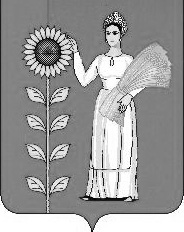 №п/пНаименование имущества1ВАЗ-21053, 2005 года изготовления. Наименование (тип ТС): легковой. Категория ТС: В. Идентификационный номер (VIN) ХТА21053052034897, модель. № двигателя 2102, 8088343